          КАРАР                                            №35                                 ПОСТАНОВЛЕНИЕ25 май 2017 йыл                                                          25 мая 2017 года «О присвоении адреса»В соответствии с Земельным кодексом Российской Федерации от 25.10.2001 г. за № 136-ФЗ, Федеральным законом от 18.06.2001 г. № 78-ФЗ «О землеустройстве», Федеральным законом «О введении в действие Земельного кодекса Российской Федерации от 25.10.2001 г. за № 137-ФЗ, Федеральным законом «О введении в действие Градостроительного кодекса Российской Федерации» № 191-ФЗ от 29.12.2004 г., Администрация сельского поселения Нигаматовский сельсовет муниципального района Баймакский район Республики Башкортостан,Постановляет:Объекту адресации – жилому дому с кадастровым номером 02:06:220702:70 с общей площадью 58,1 кв.м, расположенному на земельном участке с кадастровым номером 02:06:220702:92, присвоить следующий адрес: РФ, Республика Башкортостан, Баймакский район, с/с Нигаматовский, д. Исяново, ул. Аслаева, д. 9/1.МБУ «Архитектура» в течении трех дней внести соответствующие изменения в адресный реестр (по согласованию).Глава сельского поселения:_____________________Ф. Г. ВахитоваБАШҚОРТОСТАН  РЕСПУБЛИКАҺЫБАЙМАҚ   РАЙОНЫМУНИЦИПАЛЬ РАЙОНЫНЫҢНИҒӘМӘТ   АУЫЛ   СОВЕТЫ АУЫЛ   БИЛӘМӘҺЕ ХАКИМИӘТЕ453657, Баймақ районы, Ниғәмәт ауылы, К.Дияров урамы,7тел.: (34751) 4-75-37, 4-75-43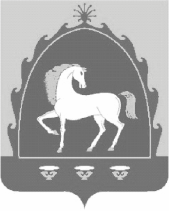 РЕСПУБЛИКА БАШКОРТОСТАНАДМИНИСТРАЦИЯСЕЛЬСКОГО ПОСЕЛЕНИЯ НИГАМАТОВСКИЙ СЕЛЬСОВЕТ МУНИЦИПАЛЬНОГО РАЙОНАБАЙМАКСКИЙ РАЙОН453657, Баймакский район, с.Нигаматово, ул. К.Диярова,7тел.: (34751) 4-75-37, 4-75-43